Качество образования – интегральная характеристика системы образования, отражающая степень соответствия реальных достигаемых образовательных результатов нормативным требованиям, социальным и личностным ожиданиям.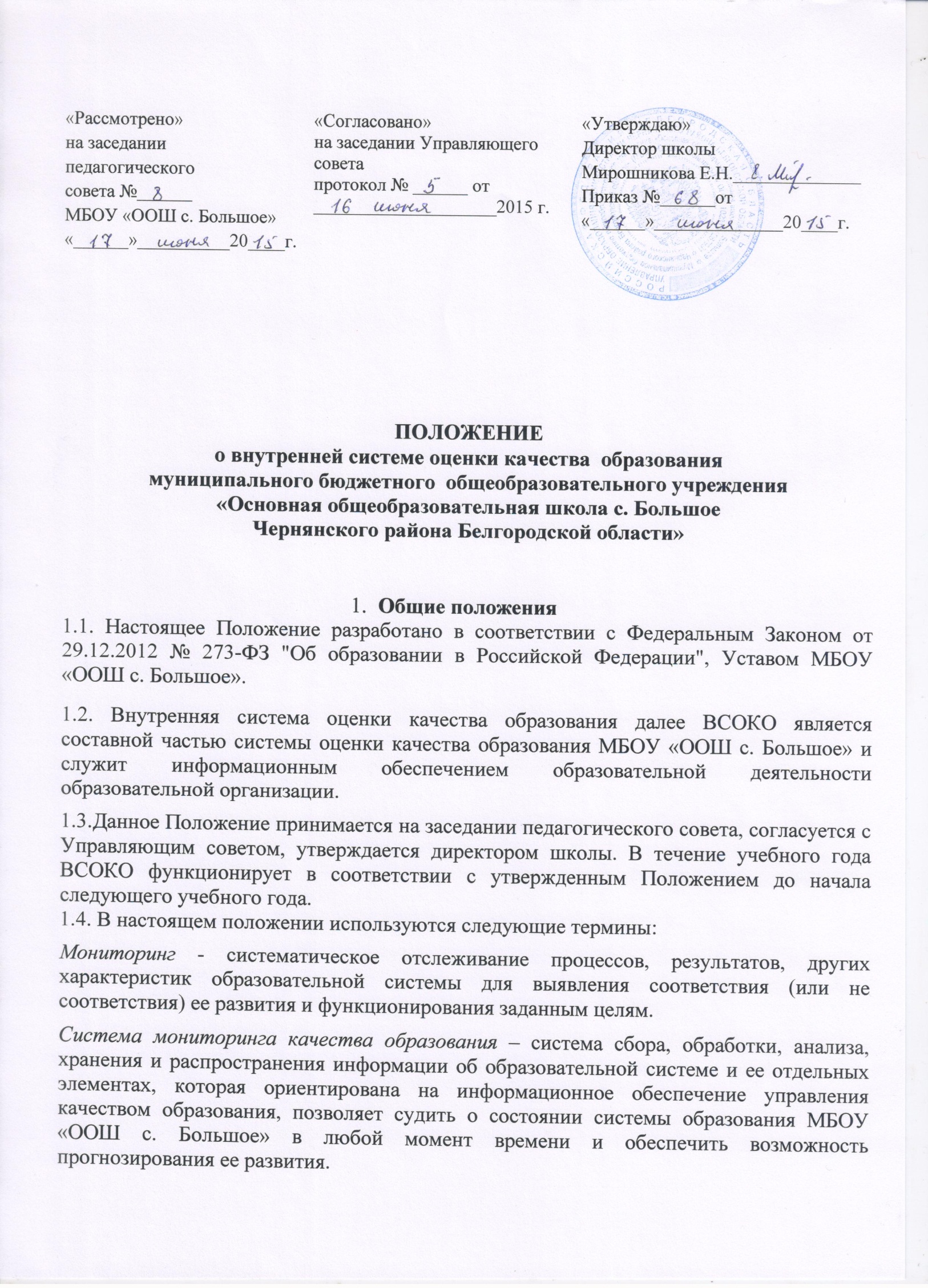 1.5. Целью мониторинга является сбор, обобщение, анализ информации о состоянии системы образования МБОУ «ООШ с. Большое» и основных показателях ее функционирования для определения тенденций развития системы образования в территории, принятия обоснованных управленческих решений по достижению качественного образования.1.6. Для достижения поставленной цели решаются следующие задачи:систематическое отслеживание и анализ состояния системы образования в образовательном учреждении для принятия обоснованных и своевременных управленческих решений, направленных на повышение качества  образовательного процесса и образовательного результата. максимального устранения эффекта неполноты и неточности информации о качестве образования, как на этапе планирования образовательных результатов, так и на этапе оценки эффективности  образовательного процесса по достижению соответствующего качества образования. 2. Порядок функционирования ВСОКО2.1. Организационной основой осуществления процедуры оценки качества является график внутришкольного мониторинга, где определяются форма, направления, сроки и порядок проведения мониторинга, ответственные исполнители. График утверждается приказом директора и обязателен для исполнения работниками МБОУ «ООШ с. Большое»2.2. Мониторинг осуществляется в двух формах: постоянный (непрерывный) мониторинг (осуществляется непрерывно после постановки задач и создания системы запросов с соответствующей технологией сбора и обработки информации) и периодический мониторинг (осуществляется периодически) в соответствии с графиком мониторинга.2.3. Для проведения мониторинга назначается комиссия, состав которой утверждается приказом директором образовательной организации. 2.4. Проведение мониторинга предполагает широкое использование современных информационных технологий на всех этапах сбора, обработки, хранения и использования информации.2.5. Реализация мониторинга предполагает последовательность следующих действий:определение и обоснование объекта мониторинга;сбор данных, используемых для мониторинга;структурирование баз данных, обеспечивающих хранение и оперативное использование информации;обработка полученных данных в ходе мониторинга;анализ и интерпретация полученных данных в ходе мониторинга;подготовка документов по итогам анализа полученных данных;распространение результатов мониторинга среди пользователей мониторинга.2.6. Общеметодологическими требованиями к инструментарию мониторинга являются валидность, надежность, удобство использования, доступность для различных уровней управления, стандартизированность и апробированность.2.7. Процедура измерения, используемая в рамках мониторинга, направлена на установление качественных и количественных характеристик объекта.2.8. В отношении характеристик, которые вообще или практически не поддаются измерению, система количественных оценок дополняется качественными оценками.2.9. Основными инструментами, позволяющими дать качественную оценку системе образования, являются: анализ изменений характеристик во времени (динамический анализ) и сравнение одних характеристик с аналогичными в рамках образовательной системы (сопоставительный анализ).2.10. При оценке качества образования в МБОУ «ООШ с. Большое» основными методами установления фактических значений показателей являются экспертиза и измерение. Экспертиза – всестороннее изучение состояния образовательных процессов, условий и результатов образовательной деятельности. Измерение – оценка уровня образовательных достижений с помощью контрольных измерительных материалов (зачетов, тестов, анкет и др.), имеющих стандартизированную форму и содержание которых соответствует реализуемым в ОУ образовательным программам.2.11. Реализация ВСОКО учреждения осуществляется через процедуры оценки качества:государственную аккредитацию учреждения;государственную итоговую аттестацию выпускников;независимые формы итоговой аттестации по уровням образования;мониторинг качества образования;внутренний мониторинг учреждения и педагогической деятельности;конкурсы.К методам проведения мониторинга относятся:экспертное оценивание,тестирование, анкетирование, ранжирование,проведение контрольных и других квалификационных работ,статистическая обработка информации и др.В соответствии с принципом иерархичности построения мониторинга показатели и параметры, заданные на вышестоящем уровне, включаются в систему показателей и параметров мониторинга нижестоящего уровня.Содержание внутренней системы оценки качества образования3.1. Внутренняя система оценки качества образования в МБОУ «ООШ с. Большое» осуществляется по следующим трём направлениям, которые включают перечисленные объекты мониторинга:1. Качество образовательных результатов:предметные результаты обучения (включая сравнение данных внутренней и внешней диагностики, в том числе ГИА-9 );метапредметные результаты обучения (включая сравнение данных внутренней и внешней диагностики);личностные результаты (включая показатели социализации обучающихся);здоровье обучающихся (динамика);достижения обучающихся на конкурсах, соревнованиях, олимпиадах;удовлетворённость родителей качеством образовательных результатов.2. Качество реализации образовательного процесса:основные образовательные программы (соответствие структуре ФГОС и контингенту обучающихся);реализация учебных планов и рабочих программ (соответствие ФГОС);качество уроков и индивидуальной работы с обучающимися;качество внеурочной деятельности (включая классное руководство);удовлетворённость учащихся и родителей уроками и условиями в школе.3. Качество  условий, обеспечивающих образовательный процесс:материально-техническое обеспечение;информационно-развивающая среда (включая средства ИКТ и учебно-методическое обеспечение);санитарно-гигиенические и эстетические условия;медицинское сопровождение и общественное питание;психологический климат в образовательном учреждении;кадровое обеспечение (включая повышение квалификации, инновационную и научно-методическую деятельность педагогов)общественно-государственное управление (Управляющий совет ОУ, педагогический совет, родительский комитет, ученическое самоуправление) и стимулирование качества образования;документооборот и нормативно-правовое обеспечение (включая программу развития образовательного учреждения). (Приложение № 1,2).3.2. Система мониторинга качества образования может быть представлена двумя частями базы данных:инвариантная часть (набор одинаковых для всех субъектов образовательного процесса по структуре, составу и методологии расчета показателей);вариативная часть (показатели, отражающие специфику образовательного процесса по предметам, направлениям воспитательно-образовательного процесса и сопутствующих процессов, дающие оценку выполнения отдельных задач, нововведений и их эффективность).3.3. По итогам анализа полученных данных мониторинга готовятся соответствующие документы (отчеты, справки, доклады), которые доводятся до сведения педагогического коллектива, учредителя, родителей, общественности.3.4. Результаты мониторинга являются основанием для принятия административных решений на уровне образовательной организации.4. Принципы внутренней системы оценки качества образования4.1. Программно-целевой подход в формировании системы оценки и управления качеством образования.4.2. Доступность информации о состоянии качества образования в школе в целом и каждого обучающегося школы.4.3. Реалистичность требований, норм и показателей качества образования, их социальной и личностной значимости.4.4. Научность в подходах к разработке диагностического инструментария и процессов оценки качества образования.4.5. Гласность путем включения в систему общественной экспертизы всех участников образовательного процесса на всех этапах, открытости, прозрачности процедур оценки качества образования, доступности информации о состоянии и качестве образования для потребителей.4.6. Преемственность за счет единства требований, предъявляемых на этапах начального, общего образования.5. Составляющие   внутренней системы оценки качества образования5.1.Оценка качества образования осуществляется посредством:системы внутришкольного мониторинга образовательных результатов;внутришкольной экспертизы качества образования, которая осуществляется на регулярной основе администрацией школы  (внутренний аудит);внешней оценки образовательных результатов.5.2. Педагогический совет школы по итогам оценки качества образования в школе на каждом этапе проводит экспертизу эффективности педагогических стратегий и технологий, направленных на совершенствование качества образования в школе, формулируют предложения в Программу развития школы по совершенствованию качества образования.5.3. Администрация школы формирует концептуальные подходы к оценке качества образования, обеспечивает реализацию процедур контроля и оценки качества образования, координируют работу педколлектива, деятельность которого связана с вопросами оценки качества образования, определяет состояние и тенденции развития школьного образования, принимают управленческие решения по совершенствованию качества образования.                  5.4.Управляющий совет школы заслушивает руководителя школы по реализации ВСОКО, даёт оценку деятельности руководителя и педагогов школы по достижению запланированных результатов в реализации Программы развития школы. Члены Управляющего совета могут непосредственно привлекаться для экспертизы качества образования.Приложение №1Перечень объектов мониторинга и характеризующих их показателей ВСОКОКаждый из показателей по направлению «Результаты» определяется для класса.Приложение 2Анкета 1 (учащихся и родителей) Анонимное оцениваниеЦель: выявление удовлетворенности участников образовательного процесса его качествомОценка качества обучения по предметам                                                                                                  Класс_____ Оцените уровень работы школы по аспектам оценивания, указанным в последних 4-х столбцах таблицы, для предметов, изучаемых в данном классе.Кодировка уровней оценки: 4 – высокий уровень, 3 – достаточный уровень,   2 – недостаточный уровень, 1 – низкий уровень.Анкета заполняется родителями и учащимися школы (желательно на компьютере). При заполнении таблицы, прежде чем указывать коды оценок (4,3,2 или 1) нужно указать класс. Анкета 2 (учащихся и родителей) Анонимное оцениваниеЦель: Оценка уровня работы школыОценка качества образовательного процесса                                Класс____ Оцените уровень работы школы по показателям, указанным в таблице. Кодировка уровней оценки: 4 – высокий уровень, 3 – достаточный уровень,  2 – недостаточный уровень, 1 – низкий уровень.№п/пОбъекты мониторингаПоказателиМетоды оценкиОтветственныйСрокиI. Результаты1Предметные результаты обучения Для каждого предмета учебного плана определяется:-доля неуспевающих, -доля обучающихся на «4» и «5», -средний процент выполнения заданий административных контрольных работ (для выпускников начальной, основной школы формируется отдельная таблица с данными предметных результатов обучения для всех учеников).Сравнение с данными независимой диагностики (в том числе ГИА-9) для части предметов.Вводный, промежуточный и итоговый контрольДиректор школыСентябрь, декабрь, май2Метапредметные результаты обучения Уровень освоения планируемых метапредметных результатов в соответствии с перечнем из образовательной программы ОУ (высокий, средний, низкий).Сравнение с данными независимой диагностики.Промежуточный и итоговый контрольКлассный руководительДекабрь, май3Личностные результаты (мотивация, самооценка, нравственно-этическая ориентация)Уровень сформированности планируемых личностных результатов в соответствии с перечнем из образовательной программы ОУ (высокий, средний, низкий).Сравнение с данными независимой диагностики.Мониторинговое исследованиеКлассный руководитель1 полугодие, 2 полугодие4Здоровье обучающихся Динамика в доле учащихся, имеющих отклонение в здоровье.Доля обучающихся, которые занимаются спортом.Процент пропусков уроков по болезни. НаблюдениеКлассный руководитель1 полугодие, 2 полугодие5Достижения обучающихся на конкурсах, соревнованиях, олимпиадахДоля участвовавших в конкурсах, олимпиадах по предметам на уровне: школы, района, области, России, международном.        Доля победителей (призеров) на уровне: школы, района, области, России, международномДоля участвовавших в спортивных соревнованиях на уровне: школы, района, области, России Доля победителей спортивных соревнований на уровне: школы, района, области, России. НаблюдениеКлассный руководительКонец учебного года6Удовлетворённость родителей качеством образовательных результатовДоля родителей, положительно высказавшихся по каждому предмету и отдельно в личностным и метапредметным результатам обучения. Анонимное анкетированиеКлассный руководительКонец учебного годаII. Реализация образовательного процессаII. Реализация образовательного процесса7Основные образовательные программы Соответствие образовательной программы ФГОС и контингенту обучающихся.ЭкспертизаДиректор школыКонец учебного года8Дополнительные образовательные программы -Статистические данные о запросах и пожеланиях со стороны родителей и обучающихся.-Доля обучающихся, занимающихся по программам дополнительного образования.Анонимное анкетированиеДиректор школыКонец учебного года9Реализация учебных планов и рабочих программ Соответствие учебных планов и рабочих программ ФГОСЭкспертизаДиректор школыНачалоучебного года10Качество уроков и индивидуальной работы с обучающимися-Число взаимопосещений уроков учителями.-Для каждого класса число часов дополнительных занятий с отстающими.Экспертиза, наблюдениеДиректор школыКонец учебного года11Качество внеурочной деятельности (включая классное руководство);Доля родителей каждого класса, положительно высказавшихся по каждому предмету и отдельно о классном руководстве Анонимное анкетированиеДиректор школыКонец учебного года12Удовлетворённость учеников и их родителей уроками и условиями в школеДоля учеников и их родителей (законных представителей) каждого класса, положительно высказавшихся по каждому предмету и отдельно о различных видах условий жизнедеятельности школы Анонимное анкетированиеДиректор школыКонец учебного годаIII. Условия 13Материально-техническое обеспечение-Соответствие материально-технического обеспечения требованиям ФГОС-Удовлетворенность родителейЭкспертиза,анкетированиеДиректор школыКонец учеб. года14Информационно-методическое обеспечение (включая средства ИКТ)-Соответствие информационно-методических условий требованиям ФГОС-Удовлетворенность родителейЭкспертиза,анкетированиеДиректор школыКонец учеб. года15Санитарно-гигиенические и эстетические условияДоля учеников и родителей, положительно высказавшихся о санитарно-гигиенических и эстетических условиях в школеАнонимное анкетированиеДиректор школыКонец учебного года16Медицинское сопровождение и общественное питаниеДоля учеников и родителей, положительно высказавшихся о медицинском сопровождении и общественном питанииАнонимное анкетированиеДиректор школыКонец учебного года17Психологический климат в образовательном учрежденииДоля учеников, родителей и педагогов, высказавшихся о психологическом климате (данные собираются по классам)Анонимное анкетированиеДиректор школыКонец учебного года18Взаимодействие с социальной сферой поселенияДоля учеников, родителей и педагогов, положительно высказавшихся об уровне взаимодействия с социальной сферой поселенияАнонимное анкетированиеДиректор школыКонец учебного года19Кадровое обеспечение -Укомплектованность педагогическими кадрами, имеющими необходимую квалификацию, по каждому из предметов учебного плана;-Доля педагогических работников, имеющих первую квалификационную категорию;-Доля педагогических работников, имеющих высшую квалификационную категорию;-Доля педагогических работников, прошедших курсы повышения квалификации;-Доля педагогических работников, получивших поощрения в различных конкурсах, конференциях;-Доля педагогических работников, имеющих методические разработки, печатные работы, проводящих мастер-классыЭкспертизаДиректор школыКонец учеб. года20Общественно-государственное управление и стимулирование качества образования. -Доля учеников, родителей и педагогов, положительно высказавшихся об уровне общественно-государственного управления в школе.-Доля обучающихся, участвующих в ученическом самоуправлении.-Доля родителей, участвующих в работе родительского комитета-Доля педагогов, положительно высказавшихся о системе морального и материального стимулирования качества образованияАнонимное анкетирование,экспертизаДиректор школыКонец учебного года21Документообо-рот и нормативно-правовое обеспечение-Соответствие требованиям к документообороту.-Полнота нормативно-правового обеспеченияЭкспертизаДиректор школыКонец учебного года№Оцениваются:Оцениваются:Качество обучения по предметуПрофессионализм учителяИнтересно ли на уроках?Объективностьоценок №Учебный предметКодКачество обучения по предметуПрофессионализм учителяИнтересно ли на уроках?Объективностьоценок 1Русский языкРУ2МатематикаМА3ФизикаФИ4ХимияХИ5Информатика и ИКТИН6БиологияБИ7ИсторияИС8ГеографияГГ9Иностранный язык (английский)ЯА12Обществознание (включая экономику и право)ОБ15Основы безопасности жизнедеятельностиБЖ16Окружающий мир (Человек, природа, общество)ОМ17Литературное чтениеЧТ18ЛитератураЛИ19Физическая культураФК20Искусство (ИЗО, Музыка)ИК21Технология (Труд)ТХ№ПоказателиОценка1Безопасность учащихся в школе2Качество подготовки по учебным предметам3Возможности получения дополнительного образования4Условия для развития (раскрытия способностей) учеников 5Психологический климат в школе6Поведение учащихся школы7Организация досуга учащихся в школе8Качество питания учащихся в школе9Санитарно-гигиенические условия 10Медицинское сопровождение11Работа классного руководителя12Информатизация образовательного процесса13Материально-техническая оснащенность школы14Работа администрации школы15Возможность участия родителей в управлении школой16Доступность информации об учебном процессе17Развитие самоуправления учащихся18Успехи на конкурсах и другие достижения школы19Педагогический коллектив школы